В августе 2019г. первичная организация  ОО «БРСМ» КУП «ЖРЭС Сморгонского района» приняла участие в  акции «Соберем детей в школу», собранные канцелярские принадлежности вручены длительно болеющей работнице предприятия Шимановской Л.В.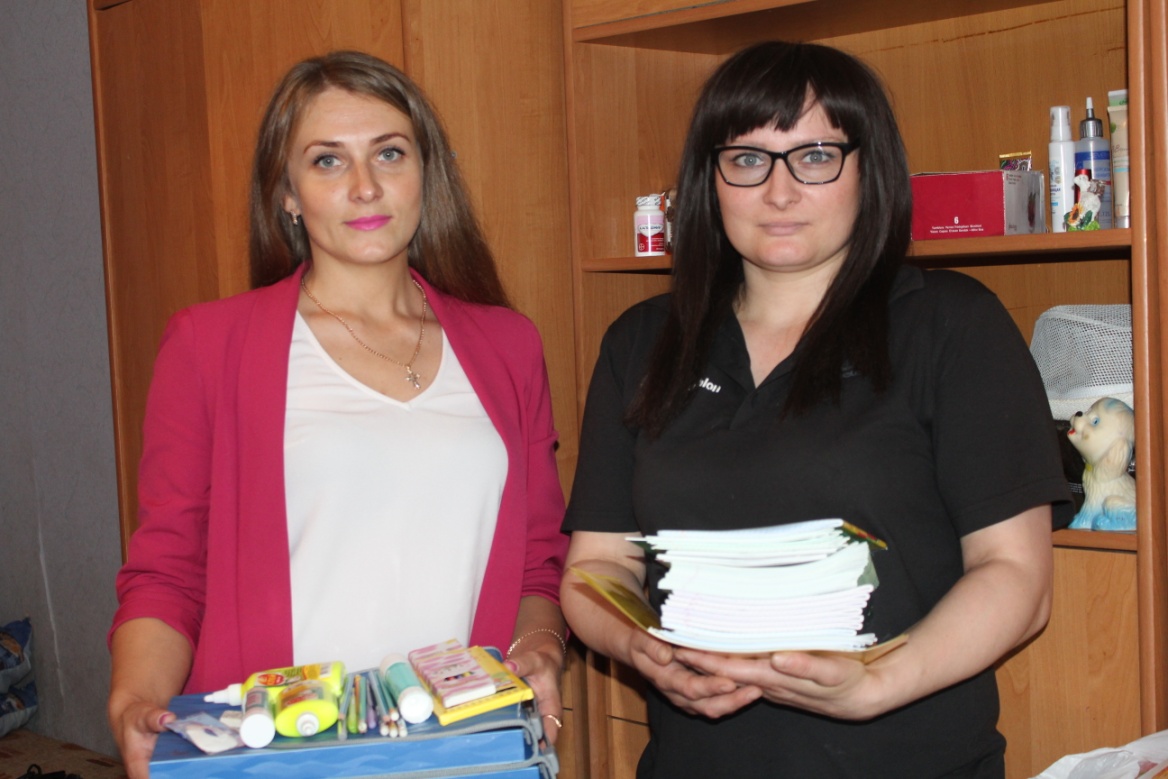 